Abed *CONTACT INFORMATION	*PERSONAL INFORMATION*OBJECTIVETo become a successful employee in a leading organization that will fully utilize my abilities and skills.*EDUCATION*PROFESSIONAL EXPERIENCE*SPECIAL SKILLS:*LANGUAGES:*PERSONAL REFERENCEManagers of ITQAN BUSNISSMEN SERVICES in DUBAI.Manager of ARAK ENGINEERING CONSULTANT in AL AIN.Manager of NEXT ENGINEERING CONSULTANT in AL AIN.E-Mail: Abed.337388@2freemail.com  	NationalityPalestineDate of Birth23/06/1991GenderFemaleMarital StatusSingleJun2009High secondary school in Ajman (Al-Jorf High Secondary School).Working in typing documents for two months from 12/09/2010 to 15/11/2010  Working in ITQAN BUSNISSMEN SERVICES-DUBAI three months from 22/02/2011 to 26/05/2011.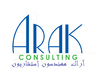 Worked in ARAK Engineering Consultant                      & Rimal Décor two years as secretary & some HR. 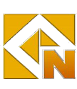 Working in Next Engineering Consultant            as (executive secretary, some accounting, HR, delegate/sales, reporting, analysis & arranging meetings) from 23/09/2014 till NOW.I’m excellent in reading, writing and speaking Arabic languages (mother languages).I’m good also in reading, writing and speaking English languages.I have driving license.Excellent computer skills.Excellent communication skills.Good organization skills and time management.Good research skills and critical appraisal of articles.Good team- player with problem- solving skills, for the excellent atmosphere.LanguageLevelArabicNativeEnglishAverage 